ТОГБУ «Центр психолого-медико-педагогической диагностики и консультирования»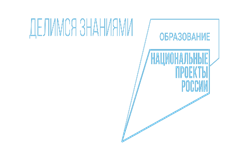 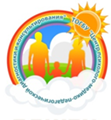 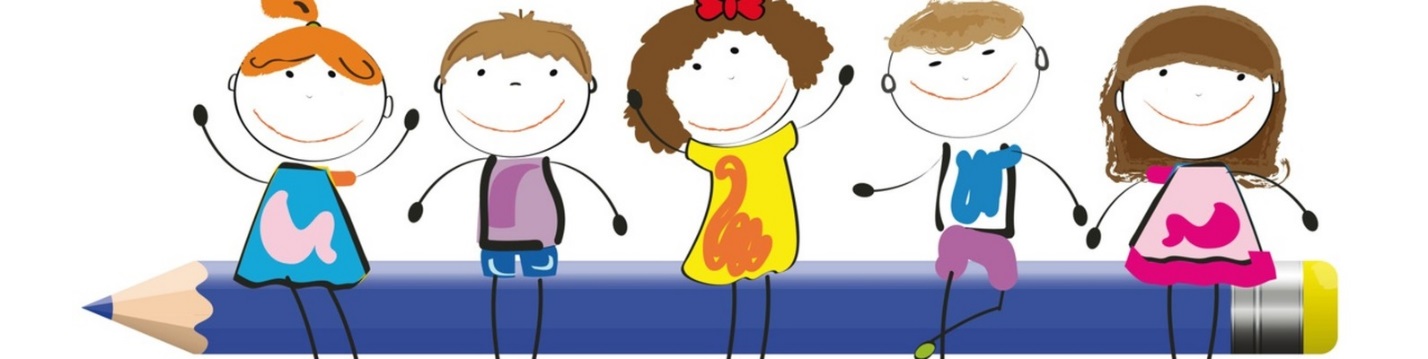 «Первая помощь ребенку в кризисной ситуации»У детей с определенного возраста появляется своя личная жизнь, в которую не всегда заглянешь, как в открытую книгу. И далеко не всегда они готовы делиться с взрослыми своими мыслями. С возрастом объем внутренней, скрытой жизни растущего человека увеличивается и ему бывает сложно подобрать слова, чтобы описать все, что происходит у него в душе. Неопытное нежное сердце подростка очень ранимо, а нужного опыта, слов, чтобы обратиться за помощью, не находится. Поэтому родителям так важно быть внимательными и вовремя увидеть признаки эмоционального неблагополучия своего ребёнка.Для подростка, в силу возрастных особенностей, кризисной может стать любая ситуация, которую лично он переживает как неразрешимую. Взрослые могут не оценить всю серьёзность переживаний своего ребёнка и не оказать вовремя необходимой эмоциональной поддержки, что рождает у ребёнка ощущение непонимания и одиночества и может привести к попыткам решить свою проблему разными неконструктивными способами.Наиболее тяжело кризисные ситуации переживают дети со следующими личностными особенностями:1. Импульсивность, эмоциональная нестабильность (склонность к непродуманным поступкам);2. Перфекционизм (желание делать всё идеально, обострённая реакция на критику, совершенные ошибки, недочёты);3. Агрессивное поведение, раздражительность;4. Неумение преодолевать проблемы и трудности, отсутствие гибкости мышления, инфантильность;5. Нестабильная самооценка: то считает себя «великим и грандиозным», то «жалким и ничтожным»;6. Самодовольство, излишняя самоуверенность или чувство неполноценности и неуверенности;7. Тревожность и подавленность, частое плохое настроение.Если ребенок находится длительное время в кризисном состоянии, то может возникнуть депрессия. Как же ее распознать?Признаки депрессивных реакций у подростков:1. Снижение интереса к деятельности, потеря удовольствия от деятельности, которая раньше нравилась.2. Уклонение от общения: нежелание идти в школу, общаться со сверстниками, склонность к уединению.3. Снижение успеваемости из-за трудностей концентрации внимания и нарушений запоминания.4. Изменения сна и/или аппетита (ест /спит больше/меньше, чем раньше).5. Вялость, хроническая усталость.6. Грустное настроение или повышенная раздражительность.  Идеи собственной малоценности, никчемности.7. Телесное недомогание: головная боль, проблемы с желудком.8. Возможным проявлением депрессии может быть отклонение от общепринятых норм поведения: показная бравада, грубость, агрессия, демонстративные уходы из дома, употребление ПАВ.Если кризисная ситуация вызывает у ребёнка сильные переживания, он может задуматься о причинении себе вреда как способе решения проблемы.Что делать, если ваш ребёнок переживает кризисную ситуацию.· Разговаривать, поддерживать эмоциональную связь с подростком;· Выражать поддержку способами, близкими и понятными именно вашему ребёнку (это могут быть объятия, совместные занятия, подарки, вкусная еда, похвала и др.).· Направлять эмоции ребёнка в социально приемлемые формы (агрессию в активные виды спорта, физические нагрузки; душевные переживания в доверительные разговоры с близкими, творчество, поделки).· Стараться поддерживать режим дня подростка (сон, режим питания). Чаще давать подростку возможность получать радость, удовлетворение от повседневных удовольствий (вкусная еда, принятие расслабляющей ванны, красивая одежда, поход на концерт, в кафе и т.д.); помнить, что вещи, приносящие удовольствие, не менее важны, чем учёба и дела по дому.· Помогать конструктивно решать проблемы с учёбой. Помнить, что физическое и психологическое благополучие ребёнка важнее школьных оценок.· Научиться самому и научить ребенка применять навыки расслабления, регуляции своего эмоционального состояния в сложных, критических для него ситуациях.· При необходимости обращаться за консультацией к специалисту (неврологу, детскому психологу, психиатру, семейному психологу – в зависимости от ситуации)       Нередко дети скрывают свои переживания от родителей или находятся в оппозиции к ним, поэтому постарайтесь также общаться с друзьями ребенка, их родителями, учителями в школе, интересоваться, как ведет себя ваш ребенок в школе, в компании сверстников.        Если в процессе разговора (или просто по результатам своих наблюдений) вы обнаруживаете у подростка признаки наличия депрессивного состояния, не стоит трактовать их как возрастной кризис, необходимо незамедлительно обратиться за консультацией к психологу для оценки состояния и оказания своевременной помощи.И помните, то, что взрослому кажется пустяком, для ребёнка может быть поводом для очень серьёзных душевных переживаний.  Родители могут помочь своему ребёнку, если вовремя заметят у него признаки кризисного состояния и поговорят с ним. Дети очень редко напрямую просят им помочь или поговорить с ними, гораздо чаще они делают это косвенным образом, поэтому будьте внимательны к состоянию своего ребёнка и проявляйте искреннюю активную заинтересованность в его жизни.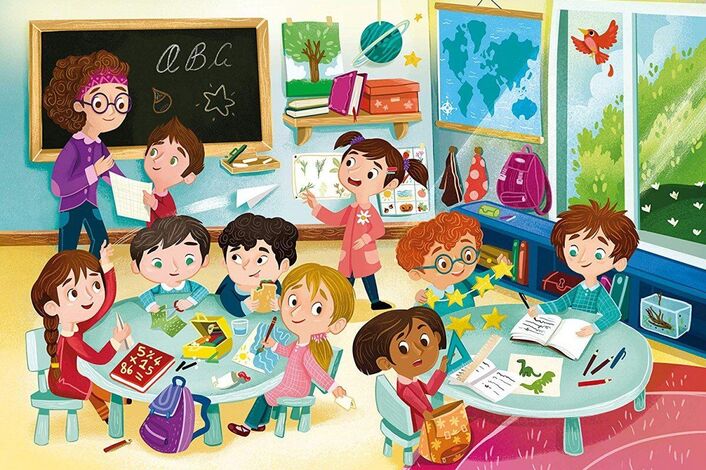 